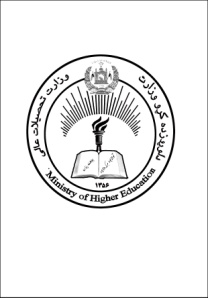 معاونیت علمیمدیریت ارتقای کیفیت فورمه ارزیابی فعالیتهای مدیریت تدریسی و اجرائیهمعاونیت (                         ) مدیریت  (            ) تاریخ ارزیابی (                          )               اسم و امضای هیئت ارزیابی کننده:1. 2.3.شرح شواهدنمره اعطا شده توسط هیئتنمره اعطا شده توسط هیئتنمره اعطا شده توسط هیئتنمره اعطا شده توسط هیئتنمره اعطا شده توسط هیئتنمره اعطا شده توسط هیئتنمره اعطا شده توسط هیئتنمره اعطا شده توسط هیئتنمره اعطا شده توسط هیئتنمره اعطا شده توسط هیئتنمره اعطا شده توسط هیئتنمره اعطا شده توسط هیئتنمره اعطا شده توسط هیئتنمره اعطا شده توسط هیئتنمره اعطا شده توسط هیئتنمره اعطا شده توسط هیئتنمره اعطا شده توسط هیئتنمره اعطا شده توسط هیئتنمره اعطا شده توسط هیئتنمره اعطا شده توسط هیئتنمره اعطا شده توسط هیئتنمره اعطا شده توسط هیئتنمره اعطا شده توسط هیئتنمره پوره معیارمعیارشمارهشرح شواهدعلمیعلمیعلمیعلمیعلمیعلمیعلمیعلمیعلمیعلمیاداریاداریاداریاداریاداریمحصلانبرنامه ماستریکمیونتی کالجعلوم متمم صحی نرسنگصحت عامهدنتستریمعالجویL:1L:1P:2.5P:2.5P:2.5R:2.5R:2.5T:4T:4T:41010101051010موجودیت آرشیف اسناد استادان و جدول های منظم با تفکیک رتب علمی، درجه تحصیلی و رتب دولتیموجودیت آرشیف اسناد مقالات نشر شده موجودیت ارشیف اسناد مقالات تحقیقاتیموجودیت آرشیف آثار علمی استادان  .1112222.52.53331010101051010موجودیت آرشیف اسناد استادان و جدول های منظم با تفکیک رتب علمی، درجه تحصیلی و رتب دولتیموجودیت آرشیف اسناد مقالات نشر شده موجودیت ارشیف اسناد مقالات تحقیقاتیموجودیت آرشیف آثار علمی استادان  .110108910101010الف: اسناد محصلان با تفکیک دیپارتمنت که دارای وضاحت کوایف مثل برحال محروم، تاجیل، ناکام، منفک، اخراج و غیره باشد. (6)ب: موجودیت اسناد توظیف استادان رهنما در مطابقت با لایحه کریدت.2710101010101010موجودیت نتایج محصلان بشکل کمپیوتری و موجودیت شواهد ارسال آن به معاونیت امور محصلان.3L:1  (0.5)L:1  (0.5)P:1  (1)P:1  (1)R:1  (0.5)R:1  (0.5)T:2  (2)T:2  (2)T:2  (2)T:2  (2)T:1.5   (0)T:1.5   (0)F:1.5  (1.5)H:2  (2)H:2  (2)55855544موجودیت تقسیم اوقات مجالس شورای علمی واداری وکمیسون ثبت پروتوکول ها و اسناد ار سال آن به دیپارتمنت ها.44L:1  (1)L:1  (1)P:1  (1)P:1  (1)R:1   (1)R:1   (1)T:2   (2)T:2   (2)T:2   (2)T:2   (2)T:1.5  (0)T:1.5  (0)F:1.5  (1.5)H:2  (2)H:2  (2) 55555554آگاهی کامل از پروسه ارتقای کیفیت.55L:2.5   (2.5)L:2.5   (2.5) P:2.5 (2.5) P:2.5 (2.5)R:2.5  (2.5)R:2.5  (2.5)T:2.5  (2.5)T:2.5  (2.5)T:2.5  (2.5)T:2.5  (2.5)T:3    (3)T:3    (3)F:3  (3)H:4  (4)H:4  (4) 101081010101010راجستر مواد کتبی وارد و صادر شده. ارسال به بخش های مختلف و سیستم ارشیف.66 101010101071010آرشیف منظم وضعیت اخذ امتحانات (وسط سمستر و نهایی با تفکیک چانس ها) وریکارد منظم فوتو کاپی سوال ها، موجودیت استادان ممتحن و ممیز77 55555555ترتیب تقسیم اوقات سمستر و امتحانات، کیفیت و تائید آن.88T(5): 5T(5): 5T(5): 5T(5): 5T(5): 5T(5): 5T(5): 5T(5): 5T(5): 5T(5): 5H (5)H (5)H (5)H (5)H (5)5555553صفرگزارش سمستر وار فعالیتها در مقابل شکایات و پیشنهادات استادان، محصلان و کارمندان.99T (5): 3.5T (5): 3.5T (5): 3.5T (5): 3.5T (5): 3.5T (5): 3.5T (5): 3.5T (5): 3.5T (5): 3.5T (5): 3.5H (4)H (4)H (4)H (4)H (4)صفر5555صفر55آرشیف اسناد پروسه مکافات و مجازات.101010 1010101051010موجودیت گزارش های حاضری محصلان صنفی، بدل اعاشه و لیلیه.1111 55555555تعقیب مضامین پوهنتون شمول و موجودیت شواهد عکس العمل ها در صورت غفلت استاد موظف از پوهنحی های دیگر.1212T   (5): 3.5 T   (5): 3.5 T   (5): 3.5 T   (5): 3.5 T   (5): 3.5 T   (5): 3.5 T   (5): 3.5 T   (5): 3.5 T   (5): 3.5 T   (5): 3.5 H (5)H (5)H (5)H (5)H (5)5555صفر55تعقیب حاضری استادان و موجودیت اسناد رخصتی مریضی، تفریحی و ضروری و بیلانس آن.1313L:1.25L:1.25P:1.25P:1.25R:1.25R:1.25T:1.25 (0)T:1.25 (0)T:1.25 (0)T:1.25 (0)      T: 1 (0)      T: 1 (0)F: 2 (2)H:2 (2)H:2 (2)55555555     ثبت اسناد و راجستر تقسیم و نگهداری اجناس ولوازم پوهنځی و ادارات.14146.7510.2510.257.757.757.757.757.751919377724 771009499100879793100مجموعه نمراتمجموعه نمراتمجموعه نمرات38/5038/5038/5038/5038/5038/5038/5038/5038/5038/5035/4035/4035/4035/4035/40 85/771009499100879793100مجموعه نمراتمجموعه نمراتمجموعه نمرات50505050505050505040404040404085100نمره نهایی مدیریت های تدریسی واجراییوی KMUSنمره نهایی مدیریت های تدریسی واجراییوی KMUSنمره نهایی مدیریت های تدریسی واجراییوی KMUS